Reply to Padlet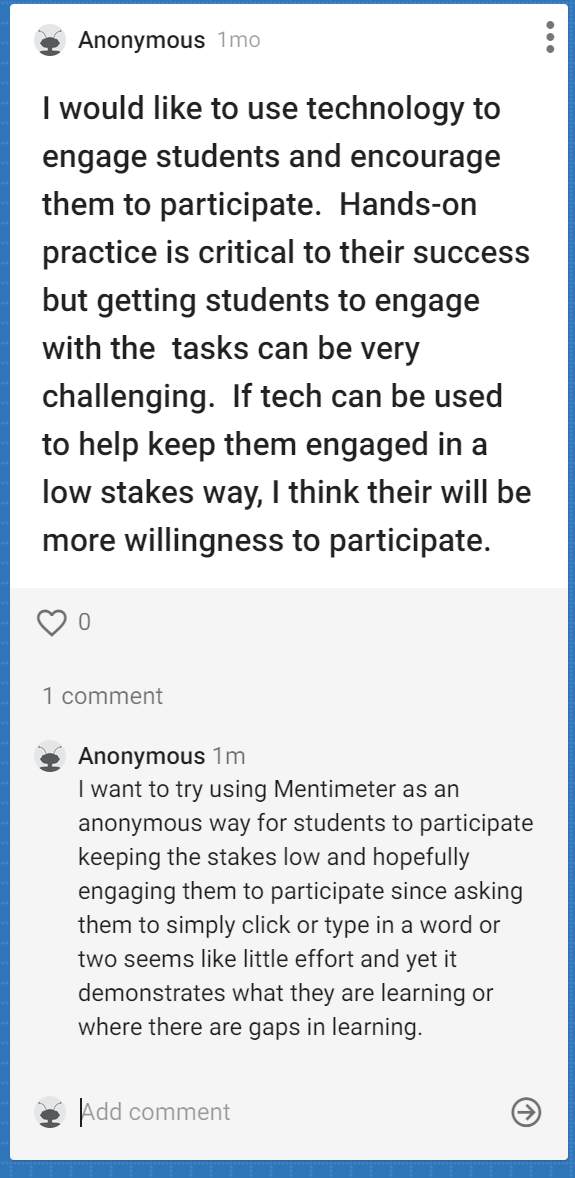 